Voucher Entry - Travel Reimbursement for one Employee using 247/904 TCodeMain Menu > Accounts Payable > Vouchers > Add/Update > Regular Entry.
'Add a New Value'
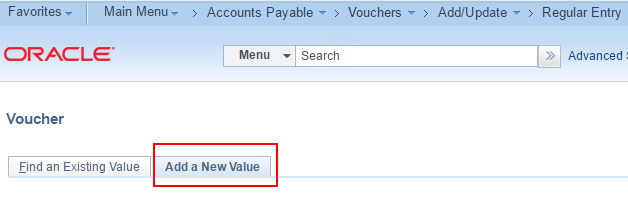 Enter Voucher Style of “Regular Voucher”, Supplier ID (Employee “7” number), Invoice Number, Invoice Date, and Gross Amount
and click Add. 
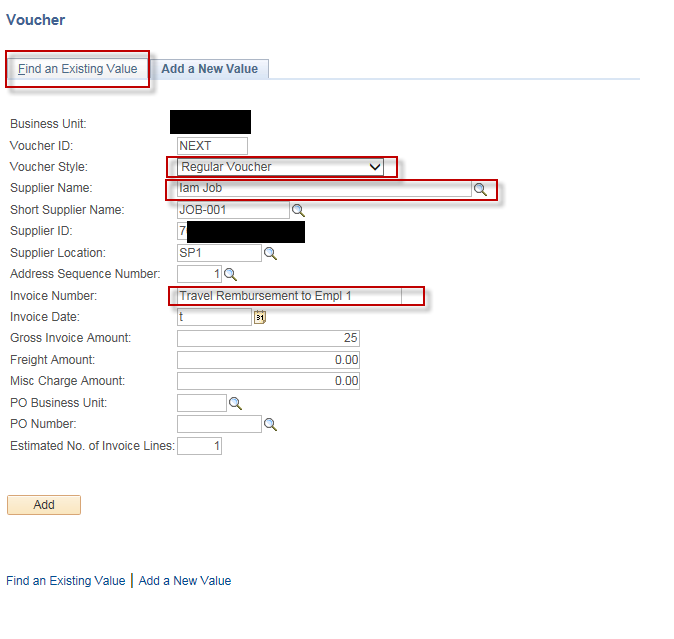 Verify header information is correct 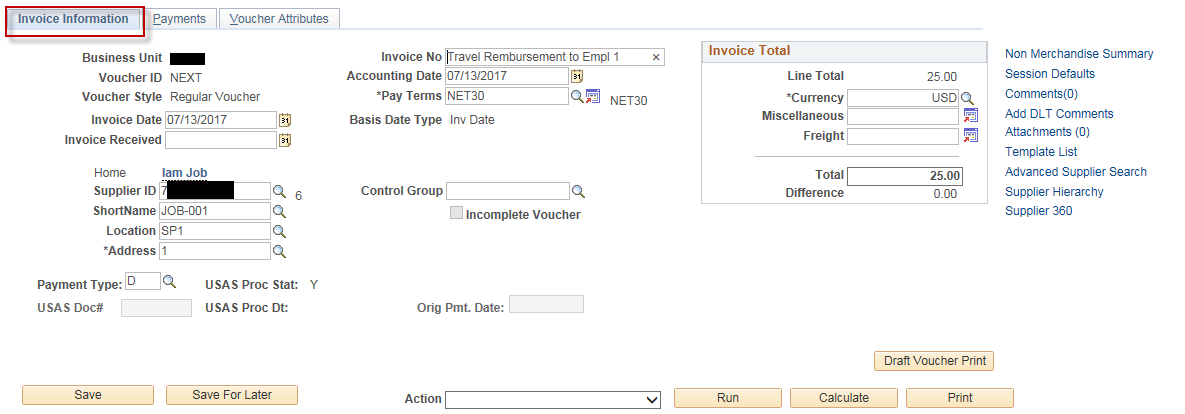 Enter Invoice Receipt Date, Service Date, Requested Payment Date where applicable, and Invoice Description.. 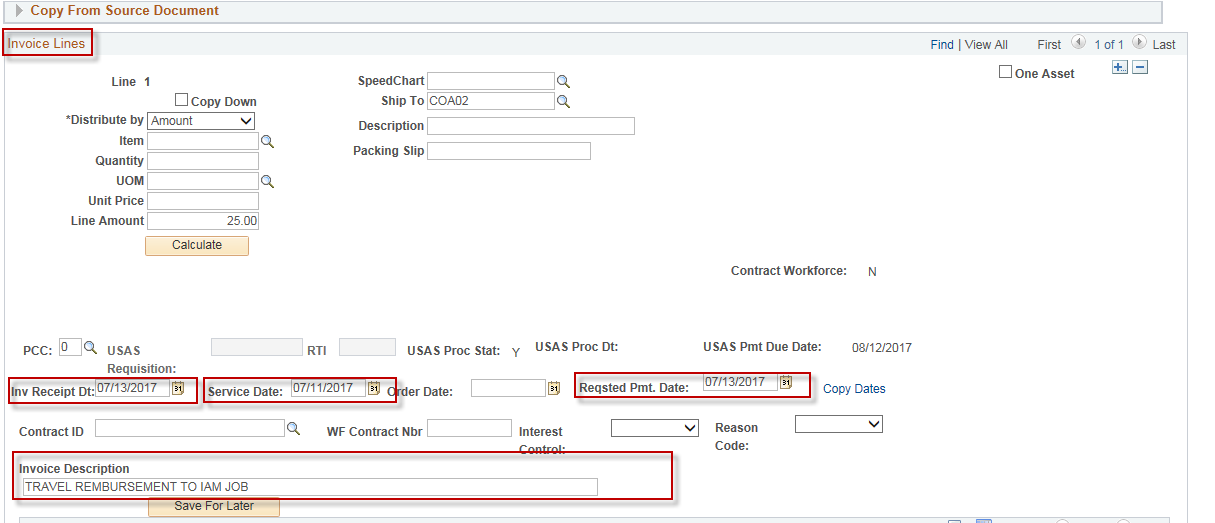 Enter the GL Chartfield (Coding Block) information on the voucher Distribution Line.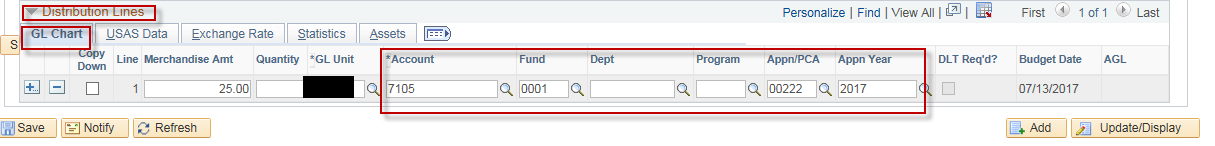 On the “Voucher Attributes” tab, select the correct Accounting Entry Template: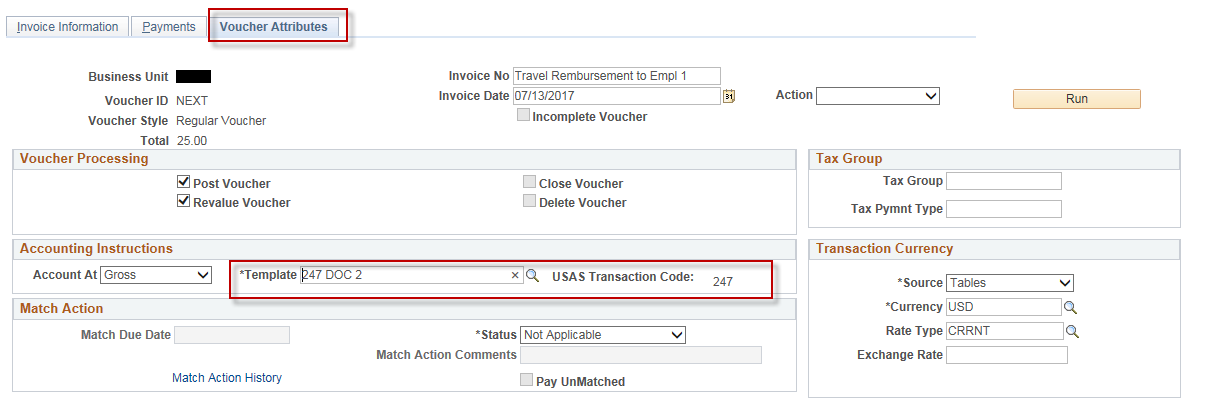 Click “Save”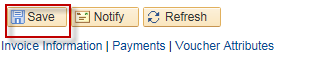 